Beitrittserklärung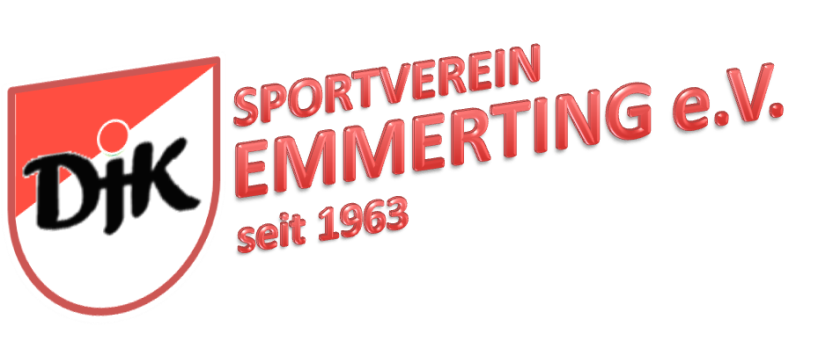 Hiermit erkläre(n) ich (wir) den Beitritt zum SV DJK Emmerting.Die Vereinssatzung erkenne(n) ich (wir) in ihrer jeweils gültigen Fassung als verbindlich an.Bitte ankreuzen:
Folgende Personen werden als Mitglied neu gemeldet:Anschrift:Jahres-Beitragssätze Hauptverein ab 2019:Kinder (bis 14 Jahre)………………………………………………………………………………	€  35,00Jugendliche (15 – 18 Jahre)……………………………………………………………………	€  47,00Schüler, Auszubildende, Studenten (auf Antrag mit Nachweis).…………….	€  47,00Familienbeitrag………………………………………………………………………….…………..	€ 102,00(Eltern einschließlich Kinder unter 18 Jahre, sowie Ehepaare)Erwachsene (ab 18 Jahre)………………………………………………………………………	€  70,00Seniorenbeitrag (ab 60 Jahre)…………………………………………………….………….	€  42,00Einzugsermächtigung: - Bitte unbedingt ausfüllen! -Hiermit ermächtige(n) ich (wir) sie widerruflich, den zu entrichtenden satzungsgemäßen Beitrag für den SV DJK Emmerting, einmal pro Jahr bei Fälligkeit, mittels Sepa-Lastschrift-Verfahren von meinem nachstehenden Konto einzuziehen. Die nötige Mandatsreferenz wird ab 2014 automatisch von unserem Verwaltungsprogramm erstellt. Unsere Gläubiger-ID lautet: DE55ZZZ00000630449.Die Kündigung der Mitgliedschaft ist nur schriftlich zum Ende eines Kalenderjahres möglich.Emmerting, …………………………….. Unterschrift: ……………………………………………………………………..Abteilungen des SV DJK Emmerting :*Abteilung Karate – Sonderbeitrag pro Jahr  € 23,00  -  wird mit Jahresbeitrag eingezogen**Abteilung Tennis -  Sonderbeiträge Spartenbeitrag pro Jahr:Kinder und Jugendliche (bis 18 Jahre)………….………………..	€30,00Schüler, Auszubildende,Studenten (über 18 Jahre)……………………………………………….	€55,00Erwachsene……………………………………………………………………..	€ 95,00Familien (mit Kindern bis 18 Jahre)………………………………….	€ 155,00Arbeitsabgeltungsgebühr pro Jahr:Für Einzelpersonen (ab 16 Jahre)…………………………………….	€ 44,00Für Familien und Ehepaare………………………………………………	€ 66,00Entgelt für geleistete Stunde……………………………………………	€ 11,00Achtung – Ihr derzeitiger Vorteil bei Neueintritt:Aufnahmegebühr (z.B. Familie € 77,00) undSonderzahlung Arbeitsentgelt € 154,00 zur Zeit ausgesetzt!Ansprechpartner für die MitgliederverwaltungUlrike Götz, Birkenweg 16, 84547 Emmerting,  08679/5808E-Mail: mitgliederverwaltung-djk-emmerting@gmx.deDatenschutzerklärungAnlage zur Beitrittserklärungfür __________________________________________________Wir möchten Sie darüber informieren, dass die von Ihnen in Ihrer Beitrittserklärung   angegebenen   Daten   über   Ihre   persönlichen   und   sachlichen   Verhältnisse   (sog.   personenbezogene   Daten)   auf   Datenverarbeitungs-Systemen  des  Vereins,  gespeichert  und  für  Verwaltungs-Zwecke  des  Vereins  verarbeitet  und  genutzt  werden.  Je  nach  Anforderung  des  zuständigen  Sportfachverbandes  und  des  Bayerischen  Landes-Sportverbandes  werden  Daten   an   die   Verbände   weitergeleitet   für   deren   Verwaltungs-   und   Organisationszwecke. Wir   sichern   Ihnen   zu,   Ihre   personenbezogenen   Daten   vertraulich   zu   behandeln und nicht an Außenstehende weiterzugeben. Sie können jederzeit schriftlich  Auskunft  über  die,  bezüglich  Ihrer  Person  gespeicherten  Daten  erhalten   und   Korrektur   verlangen,   soweit   die   beim   Verein   oder   den   Verbänden  gespeicherten  Daten  unrichtig  sind.  Sollten  die  gespeicherten  Daten  für  die  Abwicklung  der  Geschäftsprozesse  des  Vereins  /  der  Verbände  nicht notwendig sein, so können Sie auch eine Sperrung, gegebenenfalls auch eine Löschung Ihrer personenbezogenen Daten verlangen. Ich  stimme  der  Speicherung,  Verarbeitung  und  Nutzung  meiner  personenbezogenen Daten zu, soweit es für Vereins-/Verbandszwecke erforderlich ist. _______________________________ Datum, UnterschriftEinzelmitgliedschaftFamilien- bzw. DoppelmitgliedschaftNameVornameGeburtsdatumAbteilung (siehe Rückseite)PLZWohnortStraße/Hs.Nr.Tel.Nr.E-Mail-AdresseIBANBICName der BankName: KontoinhaberAbteilung:Abteilungsnummer:Stockschießen07ohne SonderbeitragFußball09ohne SonderbeitragLauftreff 17ohne SonderbeitragSpinning 34ohne SonderbeitragKarate	26zusätzlich Sonderbeitrag *Skisport30ohne SonderbeitragTanzsport31ohne SonderbeitragTennis32zusätzlich Sonderbeitrag**Tischtennis33ohne SonderbeitragTurnen(Gymnastik, Tai Chi, Mu-Ki-Turnen, Kinder-   turnen, Basketball, Free Running, Männersport)34ohne SonderbeitragBergwandern48ohne Sonderbeitrag